DO WSZYSTKICH WYKONAWCÓWdotyczy:  Dostawa nici chirurgicznych, materiałów hemostatycznych i staplerów – 11 pakietówZamawiający Szpital Powiatowy w Zawierciu odpowiadając na pytania informuje:Pytanie nr 1 dot. pakietu nr 3 Zwracamy się do Zamawiającego o dopuszczenie kleju tkankowego bez pochodnych krwi w swoim składzie - ulegający polimeryzacji w kontakcie w kontakcie z żywą tkanką w ciągu 120 sekund (w osuszonym polu operacyjnym). Pojemność 5ml. Przeznaczony do wzmocnienia szwów w operacjach vaskularnych, kardiochirurgicznych, do stosowania również śródściennie przy rozwarstwieniach, do klejenia i pogrubiania rozwarstwionej ściany, między innym rozwarstwienia aorty, potwierdzone przez producenta. Zdjęcie produktu poniżej.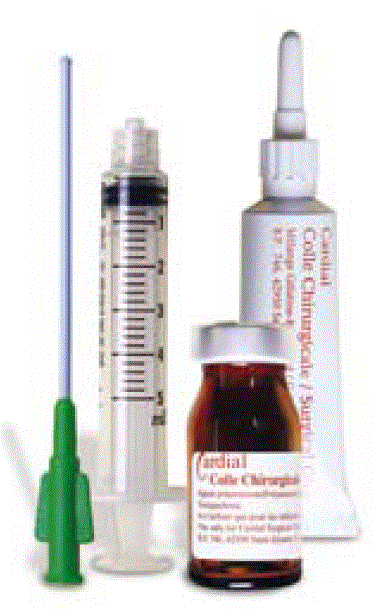 Odpowiedź: Zamawiający nie dopuszcza.Pytanie nr 2 dot. pakietu nr 9 poz. 1Czy Zamawiający w poz. 1 dopuści, na zasadzie równoważności, stapler okrężny jednorazowy, wygięty z kontrolowanym dociskiem tkanki i regulowaną wysokością zamknięcia zszywki w zakresie od 1,8 mm do 2,2mm. Rozmiary staplera: 24, 26, 29 i 32 mm. Wysokość otwartych zszywek dla rozmiaru 24 mm - 4,5 mm, 26 i 29 mm - 4,8 mm, 32 mm – 5,0 mm?Odpowiedź: Zamawiający nie dopuszcza.Pytanie nr 3 dot. pakietu nr 9 poz. 2Czy Zamawiający w poz. 2 dopuści, na zasadzie równoważności, jednorazowy stapler liniowy zamykająco-tnący, załadowany ładunkiem z nożem stanowiącym część ładunku, o długości linii szwu 85,1 mm, z dwoma podwójnymi rzędami zszywek ze stopu tytanu, ułożonych naprzemiennie, zszywki o przekroju okrągłym, zszywki o wysokości 3,8mm (po zamknięciu 1,5mm) lub 4,8mm (po zamknięciu 2,0mm); stapler posiada ruchomą dźwignię spustową umożliwiającą odpalanie staplera na dwie strony; po odpaleniu staplera nóż chowa się w plastikową zabezpieczającą pochewkę. Zamawiający określi wysokość zszywek przy składaniu zamówienia (1 op.=1 szt.)?Odpowiedź: Zamawiający nie dopuszcza.Pytanie nr 4 dot. pakietu nr 9 poz. 3Czy Zamawiający w poz. 3 dopuści, na zasadzie równoważności, ładunek do jednorazowego staplera liniowego zamykająco-tnącego, z nożem stanowiącym część ładunku (z systemem ochrony ostrza dla bezpieczeństwa personelu medycznego podczas wymiany ładunku ), o długości linii szwu 85,1 mm, z dwoma podwójnymi rzędami zszywek ze stopu tytanu, ułożonych naprzemiennie, zszywki o przekroju okrągłym, zszywki o wysokości 3,8mm (po zamknięciu 1,5mm) lub 4,8mm (po zamknięciu 2,0mm). Zamawiający określi wysokość zszywek przy składaniu zamówienia (1 op.= 1 szt.)Odpowiedź: Zamawiający nie dopuszcza.Pytanie nr 5 dot. pakietu nr 9 poz. 4Czy Zamawiający w poz. 4 dopuści, na zasadzie równoważności, jednorazowy stapler liniowy zamykająco-tnący, załadowany ładunkiem z nożem stanowiącym część ładunku, o długości linii szwu 103 mm, z dwoma podwójnymi rzędami zszywek ze stopu tytanu, ułożonych naprzemiennie, zszywki o przekroju okrągłym, zszywki o wysokości 3,8mm (po zamknięciu 1,5mm) lub 4,8mm (po zamknięciu 2,0mm); stapler posiada ruchomą dźwignię spustową umożliwiającą odpalanie staplera na dwie strony; po odpaleniu staplera nóż chowa się w plastikową zabezpieczającą pochewkę. Zamawiający określi wysokość zszywek przy składaniu zamówienia (1 op.=1 szt.)Odpowiedź: Zamawiający nie dopuszcza.Pytanie nr 6 dot. pakietu nr 9 poz. 5Czy Zamawiający w poz. 5 dopuści, na zasadzie równoważności, ładunek do jednorazowego staplera liniowego zamykająco-tnącego, z nożem stanowiącym część ładunku (z systemem ochrony ostrza dla bezpieczeństwa personelu medycznego podczas wymiany ładunku ), o długości linii szwu 103 mm, z dwoma podwójnymi rzędami zszywek ze stopu tytanu, ułożonych naprzemiennie, zszywki o przekroju okrągłym, zszywki o wysokości 3,8mm (po zamknięciu 1,5mm) lub 4,8mm (po zamknięciu 2,0mm). Zamawiający określi wysokość zszywek przy składaniu zamówienia (1 op.= 1 szt.)Odpowiedź: Zamawiający nie dopuszcza.Pytanie nr 7 dot. pakietu nr 9 poz. 6Czy Zamawiający w poz. 6 dopuści, na zasadzie równoważności, stapler okrężny jednorazowy w rozmiarach 24 mm, 26 mm, 29 mm i 32 mm zakrzywiony, przedłużony o długości trzonu 25 cm z płynną regulacją zamknięcia zszywki (od 1,8mm do 2,2 mm). Zamawiający określi rozmiar staplera przy składaniu zamówienia (1 op.=1 szt.)?Odpowiedź: Zamawiający nie dopuszcza.Pytanie nr 8 dot. pakietu nr 8 poz. 1, 2, 3:Czy można zaoferować siatki o grubości 0,45 mm, wadze 60-85g/m2, rozmiar porów 0,5-0,8 mm ? Pozostałe parametry zgodne.Odpowiedź: Zamawiający nie dopuszcza.Pytanie nr 9 dot. pakietu nr 8 poz. poz. 4, 5:Czy można zaoferować siatki o grubości 0,65 mm, wadze 60-85g/m2, rozmiar porów 3,3 mm ? Pozostałeparametry zgodne.Odpowiedź: Zamawiający nie dopuszcza.Pytanie nr 10 dot. wzoru umowyCzy Zamawiający zgadza się aby prawo do odstąpienia od umowy przysługiwało mu w razie co najmniejtrzykrotnego uchybienia po uprzednim wezwaniu Wykonawcy do należytego wykonania umowy?Odpowiedź: Zamawiający nie zmienia zapisów projektowanych postanowień umowy.Pytanie nr 11 dot. wzoru umowyCzy Zamawiający zgodzi się na obniżenie kary umownej w §6 pkt. 1 ppkt. a), do 0,5% wartości nettodanego zamówienia cząstkowego za każdy dzień zwłoki?Odpowiedź: Zamawiający nie zmienia zapisów projektowanych postanowień umowy.Pytanie nr 12 dot. wzoru umowy § 4 pkt. 3Czy Zamawiający nie popełnił omyłki wskazując termin rozpatrzenia reklamacji 2 dni?Termin rozpatrzenia reklamacji jest kryterium ocenianym i wykonawca zobowiązany jest wskazać gona etapie składania oferty.Odpowiedź: Zamawiający wyjaśnia, że kryterium nazwane jako „termin reklamacji” dotyczy terminu na wykonanie obowiązków gwarancyjnych po rozpatrzeniu zasadności reklamacji, a więc terminu określonego w § 4 ust. 3 jako „termin na wykonanie obowiązków gwarancyjnych”. W związku z powyższym Zamawiający nie popełnił omyłki w zapisach § 4 ust. 3 projektowanych postanowień umowy. Pytanie nr 13 dot. pakietu nr 7 poz. 1Czy Zamawiający  wyrazi zgodę na zaoferowanie gaza hemostatyczna wchłanialna, wykonana z utlenionej regenerowanej celulozy o pH 2,7-3,5, czas hemostazy to 1-2 minuty, o zawartości grupy karboksylowej 16-24%.Odpowiedź: Zamawiający dopuszcza zaproponowane rozwiązanie obok rozwiązania opisanego w SWZ, jednak wymaga odnotowania tego faktu w postaci * i przypisu.Pytanie nr 14W celu zapewnienia równego traktowania stron umowy i umożliwienia Wykonawcy sprawdzenia zasadności reklamacji wnosimy o wprowadzenie w § 4 ust. 3 projektu umowy 5 dniowego terminu na rozpatrzenie reklamacji.Odpowiedź: Zamawiający nie zmienia zapisów projektowanych postanowień umowy.Pytanie nr 152. Czy w celu miarkowania kar umownych Zamawiający dokona modyfikacji postanowień projektu przyszłej umowy w zakresie zapisów § 6 ust. 1 i 2:Zamawiający może obciążyć Wykonawcę karami umownymi w następujących przypadkach 
i wysokościach:w przypadku zwłoki w dostawie cząstkowej - w wysokości 0,5 % wartości  netto danej niezrealizowanej części zamówienia cząstkowego za każdy dzień zwłok, jednak nie więcej jednak niż 10 % wartości netto danej niezrealizowanej części zamówienia cząstkowego;w przypadku zwłoki w wykonaniu któregokolwiek z obowiązków określonych w § 4 ust. 3 
- w wysokości 0,5 % wartości netto reklamowanej części przedmiotu dostawy za każdy rozpoczęty dzień zwłoki, jednak nie więcej niż 10% wartości netto reklamowanej części przedmiotu dostawy.w przypadku rozwiązania umowy ze skutkiem natychmiastowym lub odstąpienia od umowy 
z przyczyn leżących po stronie Wykonawcy - w wysokości 10 % wynagrodzenia netto określonego w § 3 ust. 1 niniejszej umowy w zakresie niezrealizowanej części Pakietu.Kary określone w ust. 1 są niezależne od siebie i każda z nich może być naliczona osobno 
w przypadku zaistnienia przesłanek określonych w umowie dla jej naliczenia. Suma kar umownych naliczonych w związku z realizacją umowy nie może przekroczyć 10% wynagrodzenia netto określonego w § 3 ust. 1 niniejszej w zakresie niezrealizowanej części Pakietu.Odpowiedź: Zamawiający nie zmienia zapisów projektowanych postanowień umowy.Pytanie nr 16Czy w Pakiecie nr 10 poz. 1 Zamawiający dopuści nici 10/0 z dwoma igłami o dł. 15,mmi przekroju: 0.24mm, przy równoczesnym spełnieniu pozostałych parametrów?Odpowiedź: Zamawiający dopuszcza zaproponowane rozwiązanie obok rozwiązania opisanego w SWZ, jednak wymaga odnotowania tego faktu w postaci * i przypisu.Pytanie nr 17Czy w Pakiecie nr 10 poz. 3 Zamawiający dopuści nici 9/0 z dwoma igłami o dł. 6.0,mmi przekroju: 0.14mm, przy równoczesnym spełnieniu pozostałych parametrów?Odpowiedź: Zamawiający dopuszcza zaproponowane rozwiązanie obok rozwiązania opisanego w SWZ, jednak wymaga odnotowania tego faktu w postaci * i przypisu.Pytanie nr 18Czy w Pakiecie nr 10 poz. 4 Zamawiający dopuści nici 10/0 z dwoma igłami o dł. 6.0,mmi przekroju: 0.14mm, przy równoczesnym spełnieniu pozostałych parametrów?Odpowiedź: Zamawiający dopuszcza zaproponowane rozwiązanie obok rozwiązania opisanego w SWZ, jednak wymaga odnotowania tego faktu w postaci * i przypisu.Pytanie nr 19Czy w przypadku gdy Zamawiającemu znane są z poprzednich umów przetargowych oferowanenas nici oraz ze względu na niewielkie ilości przedmiotu zamówienia w zakresie Pakietu nr 10 –Zamawiający mógłby ograniczyć wymóg dostarczenia próbek tylko do pozycji nr 3 i 4?Odpowiedź: Zamawiający nie wyraża zgody.Pytanie nr 20 dotyczy wzoru umowyZgodnie z ust. 3 § 3 Załącznika nr 4 do SWZ pn. „Projektowane postanowienia umowy”:„3. Przy każdorazowej dostawie Wykonawca zobowiązuje się dostarczyć fakturę na adres płatnika lub przesłać drogą elektroniczną na adres e-mail: faktury@szpitalzawiercie.pl w formacie PDF, zgodnie z obowiązującymi przepisami. Przesłanie faktury w formie elektronicznej wyklucza możliwość jej wystawienia w formie papierowej.”Mając na uwadze powyższe postanowienie Wykonawca zwraca się z prośbą o odpowiedź na następujące pytania:Prosimy o wyjaśnienie czy Zamawiający wyrazi zgodę na zmianę ust. 3 § 3  Załącznika nr 4 do SWZ w sposób następujący:„3. Przy każdorazowej dostawie Wykonawca zobowiązuje się dostarczyć fakturę na adres płatnika lub przesłać drogą elektroniczną na adres e-mail: faktury@szpitalzawiercie.pl w formacie PDF, zgodnie z obowiązującymi przepisami lub dostarczyć w formie ustrukturyzowanej faktury elektronicznej za pośrednictwem PEF zgodnie z przepisami z dnia 9 listopada 2018 r. o elektronicznym fakturowaniu w zamówieniach publicznych, koncesjach na roboty budowlane lub usługi oraz partnerstwie publiczno-prywatnym. Przesłanie faktury w formie elektronicznej lub za pośrednictwem PEF wyklucza możliwość jej wystawienia w formie papierowej.”Tym samym prosimy o wyjaśnienie czy Zamawiający akceptuje, że Wykonawca przekaże fakturę VAT jedynie za pośrednictwem Platformy Elektronicznego Fakturowania, zgodnie z przepisami ustawy z dnia 9 listopada 2018 r. o elektronicznym fakturowaniu w zamówieniach publicznych, koncesjach na roboty budowlane lub usługi oraz partnerstwie publiczno-prywatnym?Powyższy postulat jest zgodny z art. 4 ust. 1 wspomnianej powyżej ustawy, na jego podstawie Zamawiający jest obowiązany do odbierania od Wykonawcy ustrukturyzowanych faktur elektronicznych przesłanych za pośrednictwem platformy. Odpowiedź: Zamawiający zmienia ust. 3 § 3  Załącznika nr 4 do SWZ – projektowane postanowienia umowy, który otrzymuje brzmienie:„3. Przy każdorazowej dostawie Wykonawca zobowiązuje się dostarczyć fakturę na adres płatnika lub przesłać drogą elektroniczną na adres e-mail: faktury@szpitalzawiercie.pl w formacie PDF lub dostarczyć w formie ustrukturyzowanej faktury elektronicznej za pośrednictwem PEF zgodnie z obowiązującymi przepisami. Przesłanie faktury w formie elektronicznej lub za pośrednictwem PEF wyklucza możliwość jej wystawienia w formie papierowej.”W załączeniu poprawiony załącznik nr 4 do SWZ – projektowane postanowienia umowy.Zamawiający akceptuje, że Wykonawca przekaże fakturę VAT jedynie za pośrednictwem Platformy Elektronicznego Fakturowania.Pytanie nr 21 dotyczy wzoru umowyProsimy o wyjaśnienie czy Zamawiający wyrazi zgodę na zmianę brzmienia § 7 Załącznika nr 4 do SWZ poprzez dodanie w ust. 2 pkt 5, w sposób następujący:„5) zmiany stawki podatku VAT - wówczas zmianie ulegnie wyłącznie cena brutto, w wysokości i w terminie wynikającymi z aktu prawnego wprowadzającego nową stawkę, zmiana ceny nie wymaga zmiany umowy i następuje automatycznie z dniem wejścia w życie odpowiednich przepisów.” Odpowiedź: Zamawiający nie zmienia zapisów projektowanych postanowień umowy. Jednocześnie wskazuje, że przesłanką zmiany postanowień umowy w przypadku zmiany w zakresie regulacji stawki Vat zastosowanie będzie miał § 7 ust. 2 z uwzględnieniem ust. 3 § 7 projektowanych postanowień umowy. Pytanie nr 22 dotyczy pakietu nr 11Czy Zamawiający wyrazi zgodę na wydzielenie z pakietu nr 11 pozycji 6-10 do osobnego zadania? Pozwoli to na zwiększenie konkurencyjności ofert.Odpowiedź: Zamawiający nie wyraża zgody.Pytanie nr 23 dotyczy pakietu nr 11Czy Zamawiający w pozycji 11 dopuści „Jednorazowy stapler zamykająco tnący z zakrzywioną główką (kształt półksiężyca), długość linii cięcia 40mm; Stapler umożliwia 5-krotne przeładowanie ładunku i 6 wystrzeleń podczas jednego zabiegu, zawiera ładunek w kolorze niebieskim do tkanki standardowej (o wysokości zszywki otwartej 3,5 mm, po zamknięciu 1,5 mm) lub w kolorze zielonym do tkanki grubej (o wysokości zszywki otwartej 4,7 mm, po zamknięciu 2 mm);  Zszywki wykonane ze stopu tytanu, zamykające się  w wielopłaszczyznowej techologii 3D. Ładunek posiada chwytną powierzchnię, nadającą dodatkową kompresję na tkankę i przytrzymującą ją przed i podczas wystrzelenia zszywek (3 szt/op); (Zamawiający każdorazowo określi rodzaj ładunku w staplerze przy składaniu zamówienia)?Odpowiedź: Zamawiający nie dopuszcza.Pytanie nr 24 dotyczy pakietu nr 11Czy Zamawiający w pozycji 12 dopuści „Ładunek do staplera z zakrzywioną głowicą o długości linii cięcia 40mm (kompatybilny ze staplerem opisanym powyżej); ładunek  w kolorze niebieskim do tkanki standardowej (o wysokości zszywki otwartej 3,5 mm, po zamknięciu 1,5 mm) lub w kolorze zielonym do tkanki grubej (o wysokości zszywki otwartej 4,7 mm, po zamknięciu 2 mm);  Zszywki wykonane ze stopu tytanu, zamykające się  w wielopłaszczyznowej techologii 3D. Ładunek posiada chwytną powierzchnię, nadającą dodatkową kompresję na tkankę i przytrzymującą ją przed i podczas wystrzelenia zszywek (6 szt/op); (Zamawiający każdorazowo określi rodzaj ładunku w staplerze przy składaniu zamówienia)?Odpowiedź: Zamawiający nie dopuszcza.Pytanie nr 25 dotyczy pakietu nr 11Biorąc pod uwagę, że produkty opisane przez Zamawiającego w ramach Pakietu nr 11 Pozycja nr 13 i 14 są pakowane przez wytwórcę odpowiednio po 3 i 12 sztuk w opakowaniu a wykonawca jest w stanie realizować dostawy wyłącznie w pełnych opakowaniach (bez podziału), to czy Zamawiający wyrazi zgodę na dodanie do treści opisu przedmiotu zamówienia zastrzeżenia, że zamówienia będą realizowane wyłącznie w pełnych opakowaniach oraz dokona odpowiedniej zmiany liczby wymaganych sztuk tak, aby łączne zapotrzebowanie Zamawiającego mogło zostać zrealizowane w pełnych opakowaniach (bez konieczności dostarczania pojedynczych sztuk)?Odpowiedź: Zamawiający nie wyraża zgody.Znak sprawy: DZP/PN/40/2021                                      Zawiercie, 07.07.2021r.